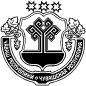 ЧУВАШСКАЯ РЕСПУБЛИКА АДМИНИСТРАЦИЯЕФРЕМКАСИНСКОГОСЕЛЬСКОГО ПОСЕЛЕНИЯ АЛИКОВСКОГО РАЙОНА ЧĂВАШ РЕСПУБЛИКИЭЛĔК РАЙОнĕЕХРЕМКАССИ ЯЛ ПОСЕЛЕНИЙĕН АДМИНИСТРАЦИЙĕ ПОСТАНОВЛЕНИЕ           23.09.2021г. № 66д.ЕфремкасыЙЫШАНУ              23.09.2021 № 66Ехремкасси яле   О постановке на учетграждан   в  качественуждающихся в жилыхпомещениях В соответствии с постановлением Кабинета Министров Чувашской Республики от 12 января 2006 г. № 2 «О порядке ведения органами местного самоуправления в Чувашской Республике учета граждан в качестве нуждающихся в жилых помещениях и имеющих право на государственную поддержку на строительство (приобретение) жилых помещениях» и в основном мероприятии «Обеспечение жильем молодых семей» Государственной программы Российской Федерации «Обеспечение  доступным и комфортным жильем и коммунальными  услугами  граждан Российской  Федерации» от 30 декабря 2017 г. № 1710, администрация Ефремкасинского  сельского поселения Аликовского района Чувашской Республики постановляет:         1. Принять на учет в качестве  нуждающихся в жилых помещениях и имеющих право на государственную поддержку в форме субсидий на строительство (приобретение) жилых помещений в соответствии в рамках реализации основного мероприятия «Обеспечение жильем молодых семей» Государственной  программы Российской Федерации  «Обеспечение  доступным и комфортным жильем и коммунальными  услугами  граждан Российской  Федерации»  утвержденных постановлением Правительства Российской Федерации от 30 декабря 2017 г. №1710 семью гражданки  Егоровой  Татьяны Анатольевны, проживающей  в деревне Вурманкасы  по улице  Максима Ястрана, дом № 3 Ефремкасинского сельского поселения Аликовского района Чувашской Республики.Глава Ефремкасинского сельского поселения:                                                                                      В.М.Ефимов